Nursing Assessment From Yangsisurat Hospital1.การซักประวัติและตรวจร่างกายวันที่รับไว้ในโรงพยาบาล วันที่…………….เวลา………..น.รับรักษาจาก[ ] OPD [ ]ER [] Referโดย..อาการ/ปัญหาสำคัญที่ต้องมาโรงพยาบาล/ระยะเวลา………………………………………………………..ประวัติการเจ็บป่วยปัจจุบัน……………………………………………………………………………………อาการแรกรับ[]รู้สึกตัวดี []ไข้ []ไอมีเสมหะ []เจ็บคอ []ปวดกล้ามเนื้อ []ไม่ได้กลิ่น []ถ่ายเหลว เป็นมา…วันประวัติการเจ็บป่วยในอดีต………………………..ประวัติการผ่าตัด…………….การแ้ยา/อาหาร…………2.ความสามารถและคุณสมบัติขั้นพื้นฐาน2.1แบบประเมินการรับรู้และการดูแลสุขภาพ ปฎิบัติตามแผนการรักษา/พยาบาล [ ] ปฎิบัติตัวอย่างดี     [ ]ไม่ปฎิบัติเกี่ยวกับ……    ความคาดหวังในการรักษา [ ] รักษาหายแน่นอน [ ] รักษาไม่หาย [ ] ไม่แน่ใจ [ ] อื่นๆ    สิ่งเสพติด [ ] ดื่มสุรา [ ] ไม่ดื่ม [ ]สูบบุหรี่ [ ]ไม่สูบบุหรี่ [ ] ไม่เคยใช้สารเสตติดใดๆ   การได้รับภูมิคุ้มกัน 0-14ปี   [ ] ครบกำหนด [ ] ไม่ครบกำหนด  ผู้ใหญ่ [ ] sinovac vaccine เข็มที่1,2                                    [ ] AstraZeneca 2.2 โภชนาการและการเผาผลาญสารอาหาร นำ้หนัก…....kg ส่วนสูง………..cmsBMI=…………อาหาร……………….[ ] หวาน [ ] มัน [ ] เค็ม2.3แบบแผนการขับถ่าย อุจจาระ [ ] ปกติ วันละ ………[ ] ไม่ปกติ ระบุ(ลักษณะอาการ)………………….                               ปัสสาวะ [ ]ปกติ วันละ ………[ ] ไม่ปกติ ระบุ(ลักษณะอาการ)………………….2.4แบบแผนการออกกำลังกาย [ ]ประจำ 5 ครั้งต่อสัปดาห์ [ ] บางครั้ง น้อยกว่า 3 ครั้งต่อสัปดาห์ [ ]งานบ้าน งานสวน [ ]เสี่ยงต่อการพลัดตกหกล้ม กิจวัตรประจำวัน [ ]ปฎิบัติได้เอง [ ]ได้บางส่วน [ ]ไม่ได้เลย2.5แบบแผนการพักผ่อนนอนหลับ นอนหลับ……..ชม/วัน[ ] เพียงพอ [ ]ไม่เพียงพอ สิ่งที่ช่วยให้หลับ คือ…2.6แบบแผนสติปัญญาและการรับรู้ การรับรู้สถานที่ เวลา [ ] ปกติ [ ]ไม่ปกติ ระบุลักษณะ…………………      ความเจ็บปวด [ ] ไม่มี [ ]มี                                                      [ ] ยาที่ใช้ประจำ…………..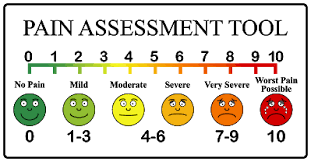 2.7แบบแผนการรับรู้ตนเองและอัตมโนทัศน์ ความรู้สึกต่อตนเองขณะเจ็บป่วย………………………………2.8แบบแผนบทบาทและความสำคัญ เมื่อมีปัญหาด้านสุขภาพบุคคลที่ช่วยเหลือคือ………………………..                                             ผู้หารายได้หลักของครอบครัวคือ…………………………………….2.9แบบแผนเพศสัมพันธ์และการเจริญพันธ์ (ผู้หญิง 11 - 60 ปี)G_P_A_L_ last ………….LMP……        การป้องกันโรคทางเพศสัมพันธ์ [ ] มี [ ] ไม่มี ความกังวลเกี่ยวกับเพศสัมพันธ์ [ ] มี [ ]ไม่มี2.10แบบแผนการปรับตัวและความทนต่อความเครียด   แบบประเมินความเครียดกรมสุขภาพจิต (ใหม่)(ST-5)                                    การแปลผลคะแนน 0-4 เครียดน้อย คะแนน 5-7 ปานกลาง คะแนน 8-9 เครียดมากคะแนน 10-15 เครียดมากที่สุด                         แบบคัดกรองโรคซึมเศร้า ด้วย 2 คำถาม (2Q)                       แบบคัดกรองโรคซึมเศร้าด้วย 9 คำถาม (9Q)หมายเหตุ คะแนน 9Q>=7 ให้ประเมินการฆ่าตัวตายและส่งพบแพทย์  [รวมคะแนน =       ]                      แบบประเมินการ่าตัวตายด้วย 8 คำถาม (8Q)                                                                                                      รวมคะแนน…………หมายเหตุ: ตั้งแต่ 1 คะแนนขึ้นไป ถือว่ามีแนวโน้มที่จะฆ่าตัวตายในปัจจุบันควรได้รับการบำบัด และดูแลตามระดับความรุนแรง               คะแนน  1-8 หมายถึง แนวโน้มที่จะฆ่าตัวตายระดับน้อย               คะแนน 9-16 หมายถึง แนวโน้มที่จะฆ่าตัวตายระดับปานกลาง               คะแนน >=17 หมายถึง แนวโน้มที่จะฆ่าตัวตายระดับรุนแรง2.11แบบแผนคุณค่าและความเชื่อ สิ่งที่มีความสำคัญที่สุดในชีวิต………………………………………การปฎิบัติศาสนกิจ/ความเชื่ออื่นๆขณะอยู่บ้าน………………….สิ่งยึดเหนี่ยวขณะป่วย…………………ด้านสังคม [ ] ผู้ดูแลหลัก …………..[ ] ด้านเศรษฐกิจ รายได้ต่อเดือน ………………………………..                     ผู้ประเมิน……………………………………ตำแหน่ง พยาบาลวิชาชีพข้อที่ ในระยะ2-4 สัปดาห์คะแนนคะแนนคะแนนคะแนน1มีปัญหาการนอน นอนไม่หลับ หรือนอนมาก01232มีสมาธิน้อยลง3หงุดหงิด/กระวนกระวายใจ/ว้าวุ่นใจ4รู้สึกเบื่อเซ็ง5ไม่อยากพบปะผู้คนคำถามไม่ใช่ใช่1.ใน 2 สัปดาห์ที่ผ่านมา รวมวันนี้ ท่านรู้สึก หดหู่ เศร้า หรือท้อแท้สิ้นหวัง หรือไม่2.ใน 2 สัปดาห์ที่ผ่านมา รวมวันนี้ ท่านรู้สึก เบื่อ ทำอะไรก็ไม่เพลิดเพลิน หรือไม่ในช่วง 2 สัปดาห์ที่ผ่านมารวมวันนี้ ท่านมีอาการเหล่านี้ บ่อยแค่ไหนไม่มีเลยเป็นบางวัน 1-7 วันเป็นบ่อย>7 วันเป็นทุกวัน  1.เบื่อ ไม่สนใจอยากทำอะไร0123  2.ไม่สบายใจ ซึมเศร้าท้อแท้0123  3.หลับยากหรือหลับๆตื่นๆหรือหลับมากไป0123  4.เหนื่อยง่ายหรือไม่ค่อยมีแรง0123  5.เบื่ออาหารหรือกินมากเกินไป0123  6.รู้สึกไม่ดีกับตัวเอง คิดว่าตัวเองล้มเหลวหรือครอบครัวผิดหวัง0123  7.สมาธิไม่ดี เวลาทำอะไร เช่นดูโทรทัศน์ ฟังวิทยุหรือทำงานที่ต้องใช้ความตั้งใจ0123  8.พูดช้า ทำอะไรช้าลงจนคนอื่นสังเกตเห็นได้ หรือกระสับกระส่าย ไม่สารมารถอยู่นิ่งได้เหมือนที่เคยเป็น0123  9.คิดทำร้ายตัวเอง หรือคิดว่าถ้าตายไปคงจะดี0123คำถามไม่ใช่ใช่1.ใน 1 เดือนที่ผ่านมารวมทั้งวันนี้คิดอยากตายหรือว่าตายไปจะดีกว่า012.ตั้งแต่เดือนก่อนจนถึงวันนี้  ยากทำร้ายตัวเองหรือทำให้ตัวเองบาดเจ็บ023.ตั้งแต่เดือนก่อนจนถึงวันนี้คิดเกี่ยวกับการฆ่าตัวตาย(ถ้าตอบว่าคิดเกี่ยวกับการฆ่าตัวตายให้ถามต่อ….)06-ท่านสามารถควบคุมความอยากฆ่าตัวตาย ที่ท่านคิดอยู่นั้นได้หรือไม่ ได้ไม่ได้-บอกไม่ได้ว่าคงจะไม่ทำตามความคิดนั้นในขณะนี้084.ตั้งแต่เดือนก่อนจนถึงวันนี้มีแผนการที่จะฆ่าตัวตาย085.ตั้งแต่เดือนก่อนจนถึงวันนี้ได้เตรียมการที่จะทำร้ายตัวเองหรือเตรียมการจะฆ่าตัวตายโดยตั้งใจว่าจะให้ตายจริงๆ096.ตั้งแต่เดือนก่อนจนถึงวันนี้ ได้ทำให้ตัวเองบาดเจ็บแต่ไม่ได้ตั้งใจทำให้เสียชีวิต047.ตั้งแต่เดือนก่อนจนถึงวันนี้ ได้พยายามฆ่าตัวตายโดยคาดหวัง/ตั้งใจที่จะให้ตาย0108.ตลอดชีวิตที่ผ่านมาท่านเคยพยายามฆ่าตัวตาย04